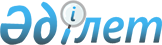 О внесении дополнений и изменений в приказ Председателя Агентства
таможенного контроля Республики Казахстан от 20 мая 2003 года N 219
"О декларировании товаров и транспортных средств"
					
			Утративший силу
			
			
		
					Приказ вице-Министра финансов - Председателя Комитета таможенного контроля Министерства финансов Республики Казахстан от 25 июля 2005 года N 278. Зарегистрирован в Министерстве юстиции Республики Казахстан 22 августа 2005 года за N 3802. Утратил силу приказом Министра финансов Республики Казахстан от 21 сентября 2010 года № 474

      Сноска. Утратил силу с 01.01.2011 приказом Министра финансов РК от 21.09.2010 № 474.      В соответствии со  статьей 379 Таможенного кодекса Республики Казахстан  ПРИКАЗЫВАЮ : 

     1. Внести в  приказ Председателя Агентства таможенного контроля Республики Казахстан от 20 мая 2003 года N 219 "О декларировании товаров и транспортных средств" (зарегистрированный в Реестре государственной регистрации нормативных правовых актов за N 2355, опубликованный в "Официальной газете" от 27 сентября 2003 года N 39, с изменениями, внесенными приказами Председателя Агентства таможенного контроля Республики Казахстан от 1 декабря 2003 года N 537, от 10 июня 2004 года N 261, от 30 июля 2004 года N 328, приказом И.о. Председателя Комитета таможенного контроля Министерства финансов Республики Казахстан от 7 января 2005 года N 6, от 23 мая 2005 года N 199) следующие дополнения и изменения: 

     в Правилах оформления пассажирской таможенной декларации при перемещении товаров и транспортных средств через таможенную границу Республики Казахстан в упрощенном или льготном порядке, утвержденных указанным приказом: 

     в приложении 1 к указанным Правилам: 

     в пункте 3.1 после слова "состоянии" дополнить словами "за исключением временно ввозимых (вывозимых)"; 

     пункт 3.4. изложить в следующей редакции: 

     "3.4. Культурные ценности"; 

     в пункте 3.9. слова "и средства связи" исключить; 

     в пункте 4.2 после слов "Кузов N" дополнить словами "или идентификационный код". 

     2. Управлению организации таможенного контроля Комитета таможенного контроля Министерства финансов Республики Казахстан (Бейспеков О.К.) обеспечить государственную регистрацию настоящего приказа в Министерстве юстиции Республики Казахстан.  

     3. Управлению организационной работы и контроля Комитета таможенного контроля Министерства финансов Республики Казахстан (Махамбетов К.И.): 

     обеспечить официальное опубликование настоящего приказа в средствах массовой информации; 

     довести положения настоящего приказа до сведения личного состава структурных и территориальных подразделений Комитета таможенного контроля Министерства финансов Республики Казахстан. 

     4. Начальникам территориальных подразделений обеспечить надлежащее исполнение настоящего приказа.  

     5. Контроль за исполнением приказа возложить на заместителя Председателя Комитета таможенного контроля Министерства финансов Республики Казахстан Абдишева Б.Т.  

     6. Настоящий приказ вводится в действие по истечении десяти календарных дней со дня официального опубликования.   Вице-Министр финансов - 

     Председатель 
					© 2012. РГП на ПХВ «Институт законодательства и правовой информации Республики Казахстан» Министерства юстиции Республики Казахстан
				